2019 年重庆市眼科医师分会第五届年会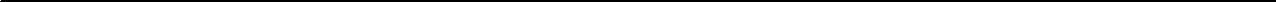 2019 年重庆市眼科医师分会第五届年会日程安排3 月 29 日（星期五）3 月 30 日（星期六）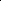 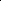 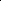 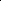 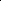 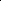 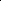 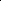 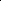 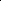 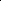 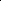 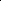 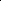 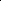 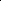 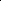 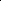 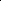 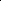 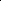 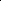 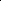 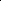 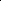 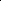 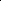 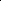 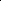 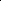 2019 年重庆市眼科医师分会第五届年会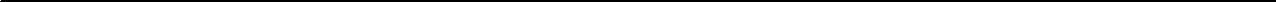 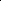 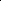 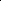 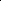 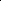 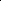 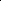 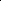 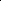 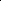 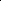 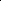 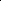 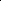 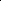 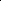 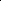 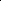 月 31 日（星期天）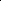 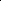 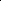 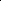 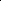 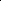 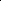 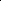 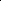 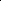 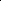 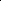 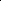 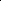 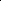 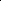 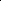 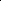 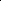 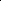 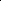 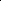 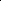 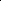 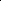 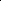 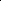 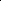 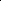 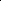 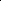 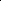 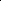 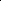 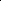 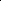 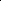 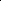 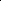 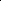 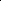 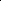 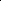 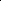 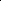 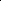 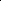 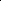 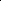 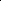 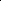 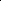 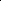 14:30-18:00   全体注册报到14:30-18:00   全体注册报到14:30-18:00   全体注册报到地点：地点：地点：重庆市万友康年大酒店 大堂重庆市万友康年大酒店 大堂17:00重庆医师协会眼科分会第一届委员会第五次全体委员大会重庆医师协会眼科分会第一届委员会第五次全体委员大会重庆医师协会眼科分会第一届委员会第五次全体委员大会重庆医师协会眼科分会第一届委员会第五次全体委员大会17:00重庆医师协会眼科分会第一届委员会第五次全体委员大会重庆医师协会眼科分会第一届委员会第五次全体委员大会重庆医师协会眼科分会第一届委员会第五次全体委员大会重庆医师协会眼科分会第一届委员会第五次全体委员大会地点：重庆眼视光眼科医院六楼18:00晚餐晚餐19:00-21:00“我是一名眼科人”演讲比赛19:00-21:00“我是一名眼科人”演讲比赛19:00-21:00“我是一名眼科人”演讲比赛主持人：陈元  叶子地点：地点：重庆眼视光眼科医院六楼 学术报告厅点评专家团：王一、周希瑗、易虹、刘勇、匡毅、李鸿点评专家团：王一、周希瑗、易虹、刘勇、匡毅、李鸿点评专家团：王一、周希瑗、易虹、刘勇、匡毅、李鸿08:30-09:0008:30-09:0008:30-09:0008:30-09:00开幕式开幕式开幕式主持人：周希瑗地点：地点：重庆市万友康年大酒店 国际会议中心重庆市万友康年大酒店 国际会议中心重庆市万友康年大酒店 国际会议中心重庆市万友康年大酒店 国际会议中心专题讲座（一）专题讲座（一）专题讲座（一）专题讲座（一）专题讲座（一）主持人：阴正勤、王一、周希瑗、袁容娣主持人：阴正勤、王一、周希瑗、袁容娣主持人：阴正勤、王一、周希瑗、袁容娣主持人：阴正勤、王一、周希瑗、袁容娣时间时间授课内容主讲人09:00-09:1209:00-09:1209:00-09:1209:00-09:12中国 Leber 先天黑矇的基因谱研究阴正勤阴正勤09:00-09:1209:00-09:1209:00-09:1209:00-09:12中国 Leber 先天黑矇的基因谱研究陆军军医大学附属西南医院陆军军医大学附属西南医院陆军军医大学附属西南医院陆军军医大学附属西南医院09:12-09:2409:12-09:2409:12-09:2409:12-09:24角膜生物力学与角膜疾病的内在联系角膜生物力学与角膜疾病的内在联系王雁王雁09:12-09:2409:12-09:2409:12-09:2409:12-09:24角膜生物力学与角膜疾病的内在联系角膜生物力学与角膜疾病的内在联系天津市眼科医院天津市眼科医院09:24-09:3609:24-09:3609:24-09:3609:24-09:36免疫疑难角膜感染吴欣怡吴欣怡09:24-09:3609:24-09:3609:24-09:3609:24-09:36免疫疑难角膜感染山东大学齐鲁医院山东大学齐鲁医院山东大学齐鲁医院山东大学齐鲁医院09:36-09:4809:36-09:4809:36-09:4809:36-09:48内界膜填塞与特发性黄斑裂孔手术治疗内界膜填塞与特发性黄斑裂孔手术治疗苏冠方苏冠方09:36-09:4809:36-09:4809:36-09:4809:36-09:48内界膜填塞与特发性黄斑裂孔手术治疗内界膜填塞与特发性黄斑裂孔手术治疗吉林大学附属第二医院吉林大学附属第二医院09:48-10:0009:48-10:0009:48-10:0009:48-10:00全葡萄膜炎并发白内障继发青光眼的手术探讨全葡萄膜炎并发白内障继发青光眼的手术探讨胡竹林胡竹林09:48-10:0009:48-10:0009:48-10:0009:48-10:00全葡萄膜炎并发白内障继发青光眼的手术探讨全葡萄膜炎并发白内障继发青光眼的手术探讨云南省第二人民医院云南省第二人民医院10:00-10:1210:00-10:1210:00-10:1210:00-10:12人工晶体再固定张晗张晗10:00-10:1210:00-10:1210:00-10:1210:00-10:12人工晶体再固定山东大学附属第二医院山东大学附属第二医院山东大学附属第二医院山东大学附属第二医院10:12-10:2010:12-10:2010:12-10:2010:12-10:20提问及讨论提问及讨论提问及讨论提问及讨论茶歇   10 分钟茶歇   10 分钟茶歇   10 分钟茶歇   10 分钟茶歇   10 分钟茶歇   10 分钟专题讲座（二）专题讲座（二）专题讲座（二）专题讲座（二）专题讲座（二）主持人：赵敏、易虹、胡柯、吴楠主持人：赵敏、易虹、胡柯、吴楠主持人：赵敏、易虹、胡柯、吴楠主持人：赵敏、易虹、胡柯、吴楠时间时间授课内容主讲人10:30-10:4210:30-10:4210:30-10:4210:30-10:42从体征到病史认识内源性真菌性眼内炎从体征到病史认识内源性真菌性眼内炎从体征到病史认识内源性真菌性眼内炎张美芬10:30-10:4210:30-10:4210:30-10:4210:30-10:42从体征到病史认识内源性真菌性眼内炎从体征到病史认识内源性真菌性眼内炎从体征到病史认识内源性真菌性眼内炎北京协和医院10:42-10:5410:42-10:5410:42-10:5410:42-10:54眼缺血综合征继发新生血管性青光眼的治疗眼缺血综合征继发新生血管性青光眼的治疗眼缺血综合征继发新生血管性青光眼的治疗马翔10:42-10:5410:42-10:5410:42-10:5410:42-10:54眼缺血综合征继发新生血管性青光眼的治疗眼缺血综合征继发新生血管性青光眼的治疗眼缺血综合征继发新生血管性青光眼的治疗大连医科大学附属第一医院10:54-11:0610:54-11:0610:54-11:0610:54-11:06色素失禁症相关视网膜病变色素失禁症相关视网膜病变王雨生10:54-11:0610:54-11:0610:54-11:0610:54-11:06色素失禁症相关视网膜病变色素失禁症相关视网膜病变空军军医大学西京医院眼科空军军医大学西京医院眼科11:06-11:1811:06-11:1811:06-11:1811:06-11:18经结膜入路眼睑退缩矫正术经结膜入路眼睑退缩矫正术孙丰源11:06-11:1811:06-11:1811:06-11:1811:06-11:18经结膜入路眼睑退缩矫正术经结膜入路眼睑退缩矫正术天津医科大学眼科医院天津医科大学眼科医院11:18-11:3011:18-11:3011:18-11:3011:18-11:30恶性青光眼的防治恶性青光眼的防治马建军11:18-11:3011:18-11:3011:18-11:3011:18-11:30恶性青光眼的防治恶性青光眼的防治甘肃省人民医院甘肃省人民医院11:30-11:4211:30-11:4211:30-11:4211:30-11:42题目待定题目待定次旦央吉11:30-11:4211:30-11:4211:30-11:4211:30-11:42题目待定题目待定西藏自治区藏医院西藏自治区藏医院11:42-11:5411:42-11:5411:42-11:5411:42-11:54新型 PRP 眼表应用探讨新型 PRP 眼表应用探讨赵敏重庆眼视光眼科医院重庆眼视光眼科医院11:54-12:0011:54-12:00提问及讨论提问及讨论提问及讨论提问及讨论提问及讨论提问及讨论提问及讨论12:00-13:00  午餐12:00-13:00  午餐12:00-13:00  午餐12:00-13:00  午餐12:00-13:00  午餐12:00-13:00  午餐人文讲座（一）人文讲座（一）人文讲座（一）主持人：周善璧、陈茂盛、李慧丽、谯雁彬主持人：周善璧、陈茂盛、李慧丽、谯雁彬主持人：周善璧、陈茂盛、李慧丽、谯雁彬主持人：周善璧、陈茂盛、李慧丽、谯雁彬主持人：周善璧、陈茂盛、李慧丽、谯雁彬主持人：周善璧、陈茂盛、李慧丽、谯雁彬时间时间时间授课内容授课内容主讲人主讲人13:00-13:4013:00-13:4013:00-13:4013:00-13:40演讲的技巧演讲的技巧杨培增杨培增杨培增13:00-13:4013:00-13:4013:00-13:4013:00-13:40演讲的技巧演讲的技巧重庆医科大学第一附属医院重庆医科大学第一附属医院重庆医科大学第一附属医院重庆医科大学第一附属医院重庆医科大学第一附属医院重庆医科大学第一附属医院13:40-14:1013:40-14:1013:40-14:1013:40-14:10摄影的精彩把握：人物与夜景技巧摄影的精彩把握：人物与夜景技巧谭洪谭洪谭洪13:40-14:1013:40-14:1013:40-14:1013:40-14:10摄影的精彩把握：人物与夜景技巧摄影的精彩把握：人物与夜景技巧自由摄影师、旅行策划师自由摄影师、旅行策划师自由摄影师、旅行策划师自由摄影师、旅行策划师自由摄影师、旅行策划师自由摄影师、旅行策划师周奇志周奇志周奇志14:10-14:3014:10-14:3014:10-14:3014:10-14:30摄影的精彩把握：眼科医师经典作品回放摄影的精彩把握：眼科医师经典作品回放重庆爱尔眼科医院重庆爱尔眼科医院重庆爱尔眼科医院14:10-14:3014:10-14:3014:10-14:3014:10-14:30摄影的精彩把握：眼科医师经典作品回放摄影的精彩把握：眼科医师经典作品回放谭洪谭洪谭洪谭洪谭洪谭洪自由摄影师、旅行策划师自由摄影师、旅行策划师自由摄影师、旅行策划师茶歇   10 分钟茶歇   10 分钟茶歇   10 分钟人文论坛（二）人文论坛（二）人文论坛（二）主持人：王一、易虹、谢汉平、徐智勇主持人：王一、易虹、谢汉平、徐智勇主持人：王一、易虹、谢汉平、徐智勇主持人：王一、易虹、谢汉平、徐智勇主持人：王一、易虹、谢汉平、徐智勇主持人：王一、易虹、谢汉平、徐智勇时间授课内容主讲人主讲人14:40-15:3014:40-15:3014:40-15:30我的河西走廊我的河西走廊喻学忠喻学忠喻学忠喻学忠喻学忠14:40-15:3014:40-15:3014:40-15:30我的河西走廊我的河西走廊重庆师范大学重庆师范大学重庆师范大学重庆师范大学重庆师范大学重庆师范大学重庆师范大学重庆师范大学重庆师范大学重庆师范大学15:30-15:5015:30-15:5015:30-15:50增加眼科医师对风湿类疾病患者的关注增加眼科医师对风湿类疾病患者的关注李景怡李景怡李景怡李景怡李景怡15:30-15:5015:30-15:5015:30-15:50点点陆军军医大学附属西南医院陆军军医大学附属西南医院陆军军医大学附属西南医院陆军军医大学附属西南医院陆军军医大学附属西南医院点点陆军军医大学附属西南医院陆军军医大学附属西南医院陆军军医大学附属西南医院陆军军医大学附属西南医院陆军军医大学附属西南医院15:50-16:0215:50-16:0215:50-16:02这五年在中国、在浙二：飞秒激光辅助白这五年在中国、在浙二：飞秒激光辅助白姚克姚克姚克姚克姚克15:50-16:0215:50-16:0215:50-16:02内障手术内障手术浙江大学附属第二医院浙江大学附属第二医院浙江大学附属第二医院浙江大学附属第二医院浙江大学附属第二医院内障手术内障手术浙江大学附属第二医院浙江大学附属第二医院浙江大学附属第二医院浙江大学附属第二医院浙江大学附属第二医院16:02-16:1416:02-16:1416:02-16:14虫虫特工队虫虫特工队胡柯胡柯胡柯胡柯胡柯16:02-16:1416:02-16:1416:02-16:14虫虫特工队虫虫特工队重庆医科大学附属第一医院重庆医科大学附属第一医院重庆医科大学附属第一医院重庆医科大学附属第一医院重庆医科大学附属第一医院重庆医科大学附属第一医院重庆医科大学附属第一医院重庆医科大学附属第一医院重庆医科大学附属第一医院重庆医科大学附属第一医院16:14-16:5416:14-16:5416:14-16:54国学与人格魅力培养国学与人格魅力培养英原英原英原英原英原16:14-16:5416:14-16:5416:14-16:54国学与人格魅力培养国学与人格魅力培养自由学者自由学者自由学者自由学者自由学者自由学者自由学者自由学者自由学者自由学者16:55-19:00  拔河比赛16:55-19:00  拔河比赛16:55-19:00  拔河比赛16:55-19:00  拔河比赛16:55-19:00  拔河比赛16:55-19:00  拔河比赛19:00-21:30  晚宴及文艺汇演19:00-21:30  晚宴及文艺汇演19:00-21:30  晚宴及文艺汇演19:00-21:30  晚宴及文艺汇演19:00-21:30  晚宴及文艺汇演19:00-21:30  晚宴及文艺汇演地点：重庆市万友康年大酒店 国际会议中心重庆市万友康年大酒店 国际会议中心重庆市万友康年大酒店 国际会议中心重庆市万友康年大酒店 国际会议中心专题讲座（三）专题讲座（三）专题讲座（三）专题讲座（三）专题讲座（三）主持人：叶剑、宋胜仿、匡毅、李鸿主持人：叶剑、宋胜仿、匡毅、李鸿主持人：叶剑、宋胜仿、匡毅、李鸿时间时间授课内容主讲人08:30-08:4208:30-08:4208:30-08:42首诊眼科的颅内静脉窦血栓形成王鲜08:30-08:4208:30-08:4208:30-08:42首诊眼科的颅内静脉窦血栓形成贵州医科大学附属医院贵州医科大学附属医院08:42-08:5408:42-08:5408:42-08:54白内障术后囊袋收缩综合症的处理叶剑08:42-08:5408:42-08:5408:42-08:54白内障术后囊袋收缩综合症的处理陆军军医大学附属大坪医院陆军军医大学附属大坪医院08:54-09:0608:54-09:0608:54-09:06柳暗花明--眼内液检查有助复杂眼病治疗周希瑗08:54-09:0608:54-09:0608:54-09:06柳暗花明--眼内液检查有助复杂眼病治疗重庆医科大学附属第二医院重庆医科大学附属第二医院09:06-09:1809:06-09:1809:06-09:18新生血管性青光眼诊治专家共识谢琳09:06-09:1809:06-09:1809:06-09:18新生血管性青光眼诊治专家共识重庆医科大学附属第三医院重庆医科大学附属第三医院09:18-09:3009:18-09:3009:18-09:30增殖性糖尿病视网膜病变术前评估袁容娣2019 年重庆市眼科医师分会第五届年会2019 年重庆市眼科医师分会第五届年会2019 年重庆市眼科医师分会第五届年会2019 年重庆市眼科医师分会第五届年会2019 年重庆市眼科医师分会第五届年会2019 年重庆市眼科医师分会第五届年会2019 年重庆市眼科医师分会第五届年会2019 年重庆市眼科医师分会第五届年会2019 年重庆市眼科医师分会第五届年会2019 年重庆市眼科医师分会第五届年会陆军军医大学附属新桥医院陆军军医大学附属新桥医院陆军军医大学附属新桥医院陆军军医大学附属新桥医院陆军军医大学附属新桥医院09:30-09:5009:30-09:5009:30-09:5009:30-09:5009:30-09:50重视弓形虫等传染性疾病的全身表现及病史采集重视弓形虫等传染性疾病的全身表现及病史采集重视弓形虫等传染性疾病的全身表现及病史采集重视弓形虫等传染性疾病的全身表现及病史采集许红梅许红梅许红梅许红梅许红梅09:30-09:5009:30-09:5009:30-09:5009:30-09:5009:30-09:50重视弓形虫等传染性疾病的全身表现及病史采集重视弓形虫等传染性疾病的全身表现及病史采集重视弓形虫等传染性疾病的全身表现及病史采集重视弓形虫等传染性疾病的全身表现及病史采集重庆医科大学附属儿童医院重庆医科大学附属儿童医院重庆医科大学附属儿童医院重庆医科大学附属儿童医院重庆医科大学附属儿童医院重庆医科大学附属儿童医院重庆医科大学附属儿童医院重庆医科大学附属儿童医院重庆医科大学附属儿童医院重庆医科大学附属儿童医院09:50-10:0009:50-10:0009:50-10:0009:50-10:0009:50-10:00提问及讨论提问及讨论茶歇   10 分钟茶歇   10 分钟茶歇   10 分钟茶歇   10 分钟专题讲座（四）专题讲座（四）专题讲座（四）专题讲座（四）主持人：李灿、马华峰、余涛、廖琼主持人：李灿、马华峰、余涛、廖琼主持人：李灿、马华峰、余涛、廖琼主持人：李灿、马华峰、余涛、廖琼主持人：李灿、马华峰、余涛、廖琼主持人：李灿、马华峰、余涛、廖琼时间时间授课内容主讲人主讲人主讲人10:10-10:2210:10-10:2210:10-10:2210:10-10:2210:10-10:22临床病例诊断思维临床病例诊断思维临床病例诊断思维王一王一王一王一10:10-10:2210:10-10:2210:10-10:2210:10-10:2210:10-10:22临床病例诊断思维临床病例诊断思维临床病例诊断思维重庆爱尔眼科医院重庆爱尔眼科医院重庆爱尔眼科医院重庆爱尔眼科医院重庆爱尔眼科医院重庆爱尔眼科医院重庆爱尔眼科医院重庆爱尔眼科医院10:22-10:3410:22-10:3410:22-10:3410:22-10:3410:22-10:34新型角膜屈光手术的“痛点”问题新型角膜屈光手术的“痛点”问题新型角膜屈光手术的“痛点”问题白继白继白继白继10:22-10:3410:22-10:3410:22-10:3410:22-10:3410:22-10:34新型角膜屈光手术的“痛点”问题新型角膜屈光手术的“痛点”问题新型角膜屈光手术的“痛点”问题重庆眼视光眼科医院重庆眼视光眼科医院重庆眼视光眼科医院重庆眼视光眼科医院重庆眼视光眼科医院重庆眼视光眼科医院重庆眼视光眼科医院重庆眼视光眼科医院10:34-10:4010:34-10:4010:34-10:4010:34-10:4010:34-10:40泪小管断裂手术病例报告泪小管断裂手术病例报告泪小管断裂手术病例报告刘朝晖刘朝晖刘朝晖刘朝晖10:34-10:4010:34-10:4010:34-10:4010:34-10:4010:34-10:40泪小管断裂手术病例报告泪小管断裂手术病例报告泪小管断裂手术病例报告重庆医科大学附属第一医院重庆医科大学附属第一医院重庆医科大学附属第一医院重庆医科大学附属第一医院重庆医科大学附属第一医院重庆医科大学附属第一医院重庆医科大学附属第一医院重庆医科大学附属第一医院10:40-10:4510:40-10:4510:40-10:4510:40-10:4510:40-10:45论文发言：联合筋膜鞘悬吊术治疗 3-6 岁先天性上睑论文发言：联合筋膜鞘悬吊术治疗 3-6 岁先天性上睑论文发言：联合筋膜鞘悬吊术治疗 3-6 岁先天性上睑方静方静方静方静10:40-10:4510:40-10:4510:40-10:4510:40-10:4510:40-10:45下垂短期效果观察下垂短期效果观察下垂短期效果观察重庆医科大学附属儿童医院重庆医科大学附属儿童医院重庆医科大学附属儿童医院重庆医科大学附属儿童医院下垂短期效果观察下垂短期效果观察下垂短期效果观察重庆医科大学附属儿童医院重庆医科大学附属儿童医院重庆医科大学附属儿童医院重庆医科大学附属儿童医院10:45-10:5010:45-10:5010:45-10:5010:45-10:5010:45-10:50论文发言：白内障合并悬韧带松弛术后角膜及黄斑论文发言：白内障合并悬韧带松弛术后角膜及黄斑论文发言：白内障合并悬韧带松弛术后角膜及黄斑陈元陈元陈元陈元10:45-10:5010:45-10:5010:45-10:5010:45-10:5010:45-10:50水肿的经验分享水肿的经验分享水肿的经验分享重庆眼视光眼科医院重庆眼视光眼科医院重庆眼视光眼科医院重庆眼视光眼科医院水肿的经验分享水肿的经验分享水肿的经验分享重庆眼视光眼科医院重庆眼视光眼科医院重庆眼视光眼科医院重庆眼视光眼科医院10:50-10:5510:50-10:5510:50-10:5510:50-10:5510:50-10:55论文发言：Caprini 血栓风险评估表评估糖网患者血论文发言：Caprini 血栓风险评估表评估糖网患者血论文发言：Caprini 血栓风险评估表评估糖网患者血周畅周畅周畅周畅10:50-10:5510:50-10:5510:50-10:5510:50-10:5510:50-10:55栓栓塞疾病风险的有效性研究栓栓塞疾病风险的有效性研究栓栓塞疾病风险的有效性研究陆军军医大学附属新桥医院陆军军医大学附属新桥医院陆军军医大学附属新桥医院陆军军医大学附属新桥医院栓栓塞疾病风险的有效性研究栓栓塞疾病风险的有效性研究栓栓塞疾病风险的有效性研究陆军军医大学附属新桥医院陆军军医大学附属新桥医院陆军军医大学附属新桥医院陆军军医大学附属新桥医院10:55-11:0010:55-11:0010:55-11:0010:55-11:0010:55-11:00论文发言：眼科白内障日间手术安全问题与管理对论文发言：眼科白内障日间手术安全问题与管理对论文发言：眼科白内障日间手术安全问题与管理对邓小丽邓小丽邓小丽邓小丽10:55-11:0010:55-11:0010:55-11:0010:55-11:0010:55-11:00策策策陆军军医大学附属大坪医院陆军军医大学附属大坪医院陆军军医大学附属大坪医院陆军军医大学附属大坪医院策策策陆军军医大学附属大坪医院陆军军医大学附属大坪医院陆军军医大学附属大坪医院陆军军医大学附属大坪医院11:00-11:0511:00-11:0511:00-11:0511:00-11:0511:00-11:05论 文 发 言 ： Tear  proteomics  in  treatment-naive论 文 发 言 ： Tear  proteomics  in  treatment-naive论 文 发 言 ： Tear  proteomics  in  treatment-naive覃珂覃珂覃珂覃珂11:00-11:0511:00-11:0511:00-11:0511:00-11:0511:00-11:05neovascular age-related macular degenerationneovascular age-related macular degenerationneovascular age-related macular degeneration重庆医科大学附属第二医院重庆医科大学附属第二医院重庆医科大学附属第二医院重庆医科大学附属第二医院neovascular age-related macular degenerationneovascular age-related macular degenerationneovascular age-related macular degeneration重庆医科大学附属第二医院重庆医科大学附属第二医院重庆医科大学附属第二医院重庆医科大学附属第二医院11:05-11:1011:05-11:1011:05-11:1011:05-11:1011:05-11:10论文发言：双眼无光感眼的思考论文发言：双眼无光感眼的思考论文发言：双眼无光感眼的思考侯亚南侯亚南侯亚南侯亚南11:05-11:1011:05-11:1011:05-11:1011:05-11:1011:05-11:10论文发言：双眼无光感眼的思考论文发言：双眼无光感眼的思考论文发言：双眼无光感眼的思考重庆爱尔眼科医院重庆爱尔眼科医院重庆爱尔眼科医院重庆爱尔眼科医院重庆爱尔眼科医院重庆爱尔眼科医院重庆爱尔眼科医院重庆爱尔眼科医院11:10-11:2011:10-11:2011:10-11:2011:10-11:2011:10-11:20提问及讨论提问及讨论11:20-12:30  午餐11:20-12:30  午餐11:20-12:30  午餐11:20-12:30  午餐11:20-12:30  午餐11:20-12:30  午餐11:20-12:30  午餐11:20-12:30  午餐疑难病例讨论疑难病例讨论疑难病例讨论疑难病例讨论主持人：贺翔鸽、陈再洪、彭惠主持人：贺翔鸽、陈再洪、彭惠主持人：贺翔鸽、陈再洪、彭惠主持人：贺翔鸽、陈再洪、彭惠主持人：贺翔鸽、陈再洪、彭惠主持人：贺翔鸽、陈再洪、彭惠点评专家团：赵敏、刘丹宁、袁洪峰、谭吉林、许建涛、谭德文点评专家团：赵敏、刘丹宁、袁洪峰、谭吉林、许建涛、谭德文点评专家团：赵敏、刘丹宁、袁洪峰、谭吉林、许建涛、谭德文点评专家团：赵敏、刘丹宁、袁洪峰、谭吉林、许建涛、谭德文点评专家团：赵敏、刘丹宁、袁洪峰、谭吉林、许建涛、谭德文点评专家团：赵敏、刘丹宁、袁洪峰、谭吉林、许建涛、谭德文点评专家团：赵敏、刘丹宁、袁洪峰、谭吉林、许建涛、谭德文点评专家团：赵敏、刘丹宁、袁洪峰、谭吉林、许建涛、谭德文时间时间授课内容主讲人主讲人主讲人12:30-12:4512:30-12:4512:30-12:4512:30-12:45病例讨论 1重庆市人民医院重庆市人民医院重庆市人民医院重庆市人民医院重庆市人民医院12:45-13:0012:45-13:0012:45-13:0012:45-13:00病例讨论 2陆军军医大学附属大坪医院陆军军医大学附属大坪医院陆军军医大学附属大坪医院陆军军医大学附属大坪医院陆军军医大学附属大坪医院13:00-13:1513:00-13:1513:00-13:1513:00-13:15病例讨论 3陆军军医大学附属西南医院陆军军医大学附属西南医院陆军军医大学附属西南医院陆军军医大学附属西南医院陆军军医大学附属西南医院13:15-13:3013:15-13:3013:15-13:3013:15-13:30病例讨论 4重庆医科大学附属第三医院重庆医科大学附属第三医院重庆医科大学附属第三医院重庆医科大学附属第三医院重庆医科大学附属第三医院13:30-13:4513:30-13:4513:30-13:4513:30-13:45病例讨论 5重庆医科大学附属第一医院重庆医科大学附属第一医院重庆医科大学附属第一医院重庆医科大学附属第一医院重庆医科大学附属第一医院13:45-14:0013:45-14:0013:45-14:0013:45-14:00病例讨论 6重庆眼视光眼科医院重庆眼视光眼科医院重庆眼视光眼科医院重庆眼视光眼科医院重庆眼视光眼科医院14:00-14:30 基层优秀医师颁奖典礼及闭幕式14:00-14:30 基层优秀医师颁奖典礼及闭幕式14:00-14:30 基层优秀医师颁奖典礼及闭幕式14:00-14:30 基层优秀医师颁奖典礼及闭幕式14:00-14:30 基层优秀医师颁奖典礼及闭幕式14:00-14:30 基层优秀医师颁奖典礼及闭幕式14:00-14:30 基层优秀医师颁奖典礼及闭幕式主持人：叶剑